                       WASHINGTON COUNTY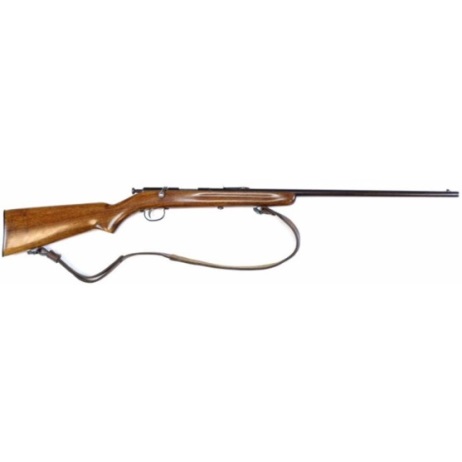 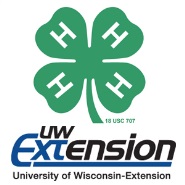            4-H SHOOTING SPORTS PROJECT SHEET			.22 Rifle                                                                  Year ______to______  Name ________________________________________________Grade ________Years in Project _____Explain why you are taking this project and what you hope to learn/accomplish this year (your goal):______________________________________________________________________________________________________________________________________________________________________________________________________________________________________________________________________________________________________MY DOMINATE EYE:      Left eye	  Right eyeEQUIPMENT INVENTORY:    4-H firearm           Your own             Other (family member)Brand ______________________    Model ___________________ Approximate Value __________Caliber _____________________    Type of Action _______________________Type of Ammo Used:           .22 rimfireOther Equipment Used (kneeling roll, floor mat, etc.):  ______________________________________________________________________________________________________________________________________________________SAFETY EQUIPMENT THAT I USE:   Safety glasses	  Hearing Protection      Check SHOOTING POSITIONS THAT I HAVE PRACTICED:	POSITION		POSITION	  Standing	   Other  Kneeling			   Other	  Prone  Sitting  Benchrest	  My favorite shooting position:  _______________________________________________________BEST SCORE: _________	POSITION FOR BEST SCORE:  _______________________Types of Targets I have shot:  paper target      silhouettes 4-H SHOOTING EXPERIENCE (include dates):4-H Range:    	February DATES:  ________________________	March DATES:     ________________________	April DATES:     ________________________Other: _________________________________________________________________________________List range where you shot________________________________________________________FINANCIAL RECORD:  Class Fees:  __________________________________________________________Own Equipment/Supplies: ________________________________________________________________Other Expenses: (tournament fees, etc.) ________________________________________________________PROJECT MEETINGSNumber of Project meetings held: ____   Number I attended:  __________Other meetings I attended and dates:  (wildlife WHEP meetings, forestry, etc.):______________________________________________________________________________________________Are you an Air Rifle Youth Leader? Yes No    Project Activity Done _____________________________Date_____PROJECT TALKS AND DEMONSTRATIONS YOU HAVE GIVEN    Date	                              Title	                                         	Where OTHER ACTIVITIES AND EVENTS DONE IN THIS PROJECTExamples: 4-H and Other Competitions, Celebrate Family Activities, 4-H Open House, Tours, Workshops, Leadership); Was this project self-guided? If so, list activities done here and note in your project experiences (story).       Date            		Event/Activity                             	Where                 			Placing/Award (if competition)__________          _____________________________________________________________        	 ____________________________________          _____________________________________________________________        	 ____________________________________          _____________________________________________________________        	 __________________________PROJECT EXHIBITS * Must have exhibited at county fair to be eligible for County award	                                          Item                                                                                  Where                                          	Placing/Award_________________________________    	_______________________________________   	 ___________________________________________________   	 _______________________________________    	___________________________________________________    	_______________________________________   	 __________________4-H .22 Rifle Experiences: - You must include the following:Did you meet your goal? WHY OR WHY NOT?What you’ve learned this year, including new skillsProblems or challenges that you had and how you solved themLeadership and/or teaching responsibilities you have had in this Project.         If additional space is needed, please add another sheet.*Add pictures and/or news articles specifically related to this project following this form to illustrate what you did in the project this year.                                       